MASTER COURSE SELF-AUDIT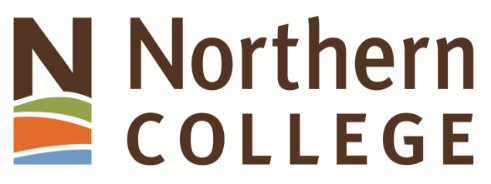 WINTER 2024Faculty Member: ______________________________________________________________School: ______________________________________________________________________Course Code & NameCourse Outline & CSIGetting Started folder/ moduleLectures & Lesson PlansAssessments (Test/Quiz Pools) & Rubrics / Answer keysTextbook, Videos, DocumentsWebsites & other  ResourcesGradebook setup*Comments* Gradebook to calculate final weighted grade from tests, assignments etc.? References:  Blackboard Ultra Training | Master Course Development Support:  ITHelp@northern.on.ca or call 705-235-3211 ext. 7000 | LEID@northern.on.ca or call 705-372-3376 ext. 8826Master Course shells in Blackboard have your existing Course Code with an “MCU” suffix”. Please contact your Dean if you are the only professor teaching a course and you do not have an existing Master Course shell set up to copy your content into* Gradebook to calculate final weighted grade from tests, assignments etc.? References:  Blackboard Ultra Training | Master Course Development Support:  ITHelp@northern.on.ca or call 705-235-3211 ext. 7000 | LEID@northern.on.ca or call 705-372-3376 ext. 8826Master Course shells in Blackboard have your existing Course Code with an “MCU” suffix”. Please contact your Dean if you are the only professor teaching a course and you do not have an existing Master Course shell set up to copy your content into* Gradebook to calculate final weighted grade from tests, assignments etc.? References:  Blackboard Ultra Training | Master Course Development Support:  ITHelp@northern.on.ca or call 705-235-3211 ext. 7000 | LEID@northern.on.ca or call 705-372-3376 ext. 8826Master Course shells in Blackboard have your existing Course Code with an “MCU” suffix”. Please contact your Dean if you are the only professor teaching a course and you do not have an existing Master Course shell set up to copy your content into* Gradebook to calculate final weighted grade from tests, assignments etc.? References:  Blackboard Ultra Training | Master Course Development Support:  ITHelp@northern.on.ca or call 705-235-3211 ext. 7000 | LEID@northern.on.ca or call 705-372-3376 ext. 8826Master Course shells in Blackboard have your existing Course Code with an “MCU” suffix”. Please contact your Dean if you are the only professor teaching a course and you do not have an existing Master Course shell set up to copy your content into* Gradebook to calculate final weighted grade from tests, assignments etc.? References:  Blackboard Ultra Training | Master Course Development Support:  ITHelp@northern.on.ca or call 705-235-3211 ext. 7000 | LEID@northern.on.ca or call 705-372-3376 ext. 8826Master Course shells in Blackboard have your existing Course Code with an “MCU” suffix”. Please contact your Dean if you are the only professor teaching a course and you do not have an existing Master Course shell set up to copy your content into* Gradebook to calculate final weighted grade from tests, assignments etc.? References:  Blackboard Ultra Training | Master Course Development Support:  ITHelp@northern.on.ca or call 705-235-3211 ext. 7000 | LEID@northern.on.ca or call 705-372-3376 ext. 8826Master Course shells in Blackboard have your existing Course Code with an “MCU” suffix”. Please contact your Dean if you are the only professor teaching a course and you do not have an existing Master Course shell set up to copy your content into* Gradebook to calculate final weighted grade from tests, assignments etc.? References:  Blackboard Ultra Training | Master Course Development Support:  ITHelp@northern.on.ca or call 705-235-3211 ext. 7000 | LEID@northern.on.ca or call 705-372-3376 ext. 8826Master Course shells in Blackboard have your existing Course Code with an “MCU” suffix”. Please contact your Dean if you are the only professor teaching a course and you do not have an existing Master Course shell set up to copy your content into* Gradebook to calculate final weighted grade from tests, assignments etc.? References:  Blackboard Ultra Training | Master Course Development Support:  ITHelp@northern.on.ca or call 705-235-3211 ext. 7000 | LEID@northern.on.ca or call 705-372-3376 ext. 8826Master Course shells in Blackboard have your existing Course Code with an “MCU” suffix”. Please contact your Dean if you are the only professor teaching a course and you do not have an existing Master Course shell set up to copy your content into* Gradebook to calculate final weighted grade from tests, assignments etc.? References:  Blackboard Ultra Training | Master Course Development Support:  ITHelp@northern.on.ca or call 705-235-3211 ext. 7000 | LEID@northern.on.ca or call 705-372-3376 ext. 8826Master Course shells in Blackboard have your existing Course Code with an “MCU” suffix”. Please contact your Dean if you are the only professor teaching a course and you do not have an existing Master Course shell set up to copy your content into